Cyber Simulation Exercise Report SampleExecutive SummaryDescribe the exercise and activity at a high level, along with a brief summary of the findings to enable a quick read with details below for those interested in reading further…Simulation Exercise DetailsExercise ObjectiveSimulation exercise object goes hereExercise Lead and TeamThis exercise was led by <name of exercise lead, title, department>The exercise team consisted of:<name of team member, title, department><name of team member, title, department><name of team member, title, department>…Exercise ScenarioSimulation exercise scenario goes hereInject Development DetailsDiscuss the development of the events/injectsFor example:Developed injects based on detailed descriptions of organizational processes utilizing input from exercise team members regarding their functional areas and processes<SPECIFIC NUMBER> of independent injects used for the simulationEach inject consisted of multiple partsSimulated injects sent from Exercise Lead/ PlannerMeant to mimic real breach scenariosInjects clearly marked EXERCISE, so recipients would not be confusedExercise ExecutionDiscuss the start and end time of the exerciseDetail the kick-off injectFor example:The exercise began 9am on Monday 9-5-19 with INJ-01-01INJ-01-01 - is a complaint from customer XYZ regarding a malfunctioning product ABCThe exercise continued over a 3-day period, ending on Thursday 9-8-19Additional details regarding exercise executionProcess Issues/Gaps IdentifiedDiscuss the results of the exercise in terms of process gaps identified (use charts/graphs when possible)For example: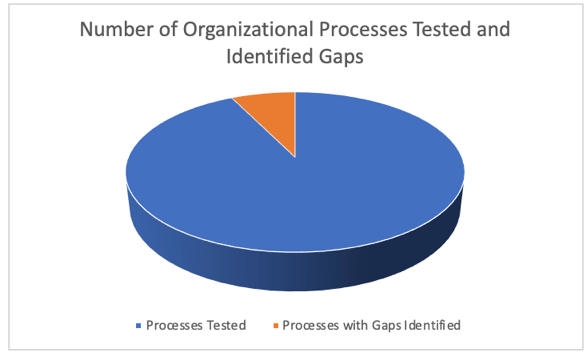 Formal process gap in the communication of security incidents from receivers (customer-facing organizational functions) to internal cybersecurity team for further investigationNo formal method to discern security incidents from general customer complaintsSummary/Next StepsSummarize the exercise and discuss the plan to address the gaps from the previous section. Can be modified depending on the audience being addressed.Ken ZalevskyCEO, Vigilant OpsFormer Head of Medical Device Cybersecurity, BayerFounded in 2019, Vigilant Ops is an innovator in the medical device cybersecurity industry. Led by seasoned medical device cybersecurity experts with more than forty years of combined experience, Vigilant Ops provides medical device manufacturers and hospitals with unprecedented insight into device risk profiles, enabling proactive management of threats before they impact the quality of patient care.For more information about Vigilant Ops or the InSight Platform, please visit our website at www.vigilant-ops.comOr drop us an email at: inquiries@vigilant-ops.com